POLUGODIŠNJI IZVJEŠTAJ O IZVRŠENJU PRORAČUNA MEĐIMURSKE ŽUPANIJE ZA 2023. GODINUobrazloženje01. siječnja 2023. – 30. lipnja 2023. godineČakovec, rujan 2023.UVODNI DIO	Obveza sastavljanja polugodišnjeg izvještaja o izvršenju proračuna te njegovo podnošenje predstavničkom tijelu i donošenje od strane predstavničkog tijela jedinice lokalne i područne (regionalne) samouprave propisana je odredbama čl. 88. Zakona o proračunu („Narodne novine“ broj 144/21).Sadržaj polugodišnjeg i godišnjeg izvještaja o proračunu definiran je člankom 76. Zakona o proračunu (Narodne novine br. 144/21) i člankom 4. Pravilnika o polugodišnjem i godišnjem izvještaju o izvršenju proračuna („Narodne novine“ broj 85/23) te sadrži:opći dio proračuna sastavljen od Računa prihoda i rashoda i Računa financiranja na razini odjeljka ekonomske klasifikacije,posebni dio proračuna po organizacijskoj i programskoj klasifikaciji te razini odjeljka ekonomske klasifikacijeizvještaj o zaduživanju na domaćem i stranom tržištu novca i kapitala,izvještaj o korištenju proračunske zalihe,izvještaj o danim jamstvima i plaćanjima po protestiranim jamstvima,obrazloženje ostvarenih prihoda i primitaka te rashoda i izdatakaOPĆI DIO PRORAČUNAProračun za 2023. godinu i projekcije za 2024. i 2025. godinu donijela je Skupština Međimurske županije na 10. sjednici održanoj 15. prosinca 2022. godine u ukupnom iznosu od 121.210.396,00 eura za 2023. godinu. Opći dio ovog Izvještaja o izvršenju sadrži izvorni plan budući da od donošenja proračuna nije bilo izmjena i dopuna proračuna niti izvršenih preraspodjela. Sukladno proračunskim propisima, Izvještaj o izvršenju sadrži sve prihode i rashode Međimurske županije i njenih proračunskih korisnika.U nastavku slijedi sažetak A. Računa prihoda i rashoda i B. Računa financiranja na razini razreda ekonomske klasifikacije za polugodišnje razdoblje 2023. godine: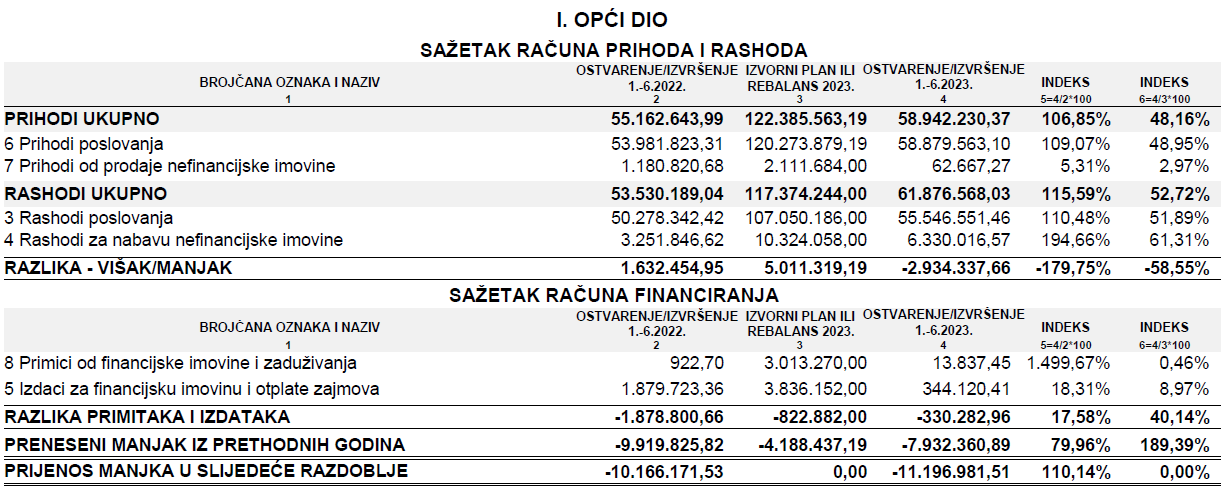 Prihodi poslovanja iznose 58.879.563,10 eura i predstavljaju 48,95% ostvarenog plana, a veći su u odnosu na prethodnu godinu za 9,07%. Prihodi od prodaje nefinancijske imovine iznose 62.667,27 eura i ostvareni su 2,97% u odnosu na plan, i 5,31% u odnosu na prethodnu godinu (kapitalizacija imovine).  Primici su ostvareni u visini od 13.837,45 eura, 0,46% u odnosu na izvorni plan. Ukupno prihodi i primici konsolidiranog proračuna stoga iznose 58.956.067,82 eura.Rashodi poslovanja iznose 55.546.551,46 eura, 51,89% u odnosu na plan, a 10,48% su veći u odnosu na prethodnu godinu. Rashodi za nabavu nefinancijske imovine iznose 6.330.016,57 eura, što je 61,31% u odnosu na plan, a veći za 94,66% u odnosu na prethodnu godinu. Izdaci za financijsku imovinu i otplatu zajmova iznose 344.120,41 eura i ostvareni su u visini 8,97% u odnosu na plan i 18,31% u odnosu na prethodnu godinu. Sveukupno rashodi i izdaci u konsolidiranom proračunu iznose 62.220.688,44 eura. Ostvaren je negativan rezultat polugodišnjeg razdoblja 2023. godine u iznosu od 3.264.620,62 eura te se negativan rezultat konsolidiranog proračuna povećava sa 7.932.360,89 eura na 11.196.981,51 eura.Rezultat Međimurske županije i svakog pojedinog proračunskog korisnika prikazuje tabela:Rezultati navedeni u tabeli u stupcu 4. prikazuju rezultat tekućeg razdoblja na dan 30. lipnja 2023. godine po instituciji i ukupan negativan konsolidirani rezultat u iznosu od 3.264.620,62 eura dok je u posljednjem stupcu prikazan rezultat koji uključuje preneseni manjak odnosno višak prethodnog razdoblja po korisniku, odnosno prikazuje povećanje manjka konsolidiranog proračuna kuna na 11.196.981,51 eura. Najveći manjak polugodišnjeg razdoblja 2023. godine pripada Županijskoj bolnici Čakovec i iznosi 1.440.017,30 eura dok je najveći višak ostvaren od strane Muzeju Međimurje u iznosu od 298.655,36 eura. Međimurska županija je ostvarila negativan rezultat u iznosu od 951.340,52 eura koji je nastao prvenstveno zbog plaćanja računa za sanacije od potresa dok se za iste prihod očekuje u srpnju 2023. godine.U dokumentu Polugodišnji izvještaj o izvršenju proračuna za 2023. godinu, unutar općeg dijela proračuna iskazani su:A. Račun prihoda i rashoda- Prihodi i rashodi prema ekonomskoj klasifikaciji (str.2.-str.8.)- Prihodi i rashodi prema izvorima financiranja (str.9.-str.10.)- Rashodi prema funkcijskoj klasifikaciji (str.11.-str.12.)B. Račun financiranja- Račun financiranja prema ekonomskoj klasifikaciji (str.13.)- Račun financiranja prema izvorima financiranja (str.14.)Analitički prikaz ostvarenih primitaka i izvršenih izdataka po svakom pojedinačnom zajmu, kreditu, vrijednosnom papiru vezan uz račun financiranja:Primici – Račun financiranja prema ekonomskoj klasifikaciji: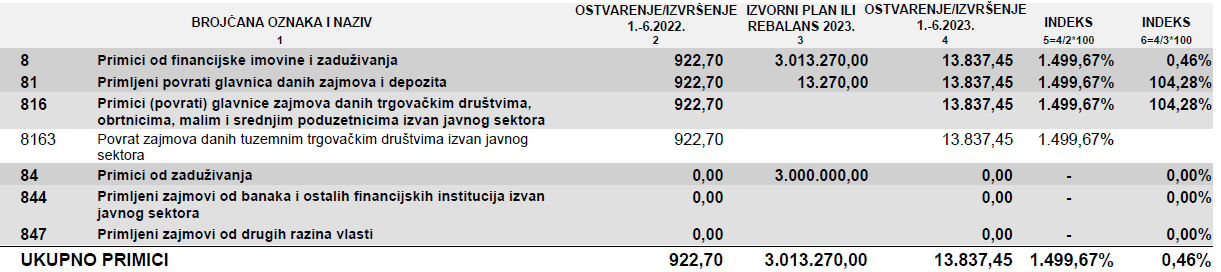 U izvještajnom razdoblju ukupni primici su iznosili 13.837,45 eura kako slijedi:Račun 8163 - evidentiran je primitak u iznosu 13.837,45 koji se odnosi na proračunskog korisnika Dom zdravlja koji na navedenom kontu bilježi povrat zajmova danih tuzemnim trgovačkim društvima izvan javnog sektora - odobrena je prodaja dugotrajne nefinancijske imovine na rate, odnosno robni zajam nositeljima privatne prakse u Čakovcu.Račun 84 – Primici od zaduživanja – nije bilo zaduživanja u ovom izvještajnom razdobljuIzdaci – Račun financiranja prema ekonomskoj klasifikaciji: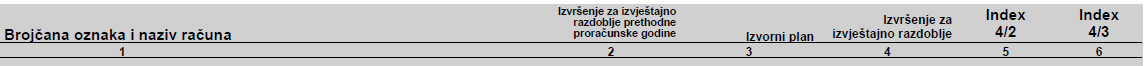 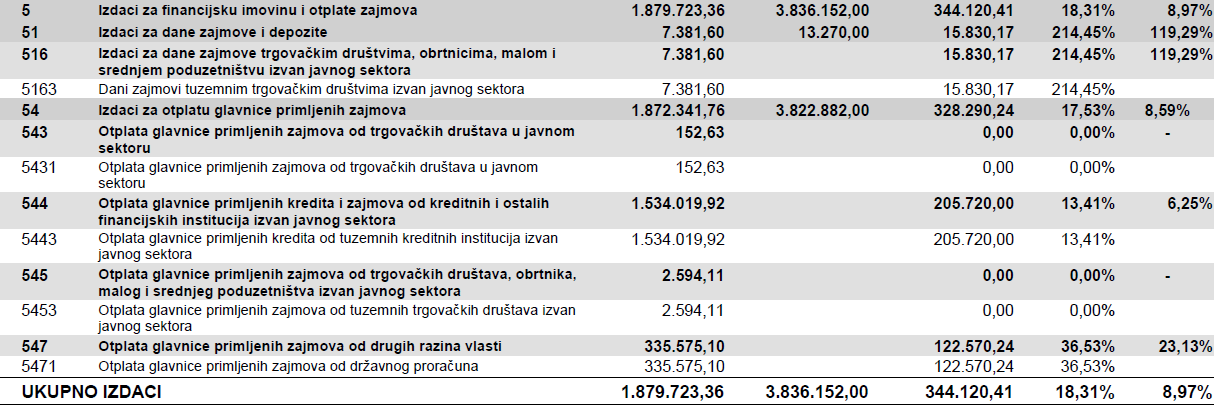 Analitički prikaz otplate glavnica-ukupno izdaci za financijsku imovinu i otplatu zajmova – račun 5 - iznose 344.120,41 eura kako slijedi:Međimurska županija: otplaćeno u izvještajnom razdoblju 122.570,24 eura:Otplata glavnice primljenih zajmova od državnog proračuna - s osnove povrata prema godišnjem obračunu poreza na dohodak - povrat u Državni proračun - iznos od 122.570,24 eura (konto 5471)Dom zdravlja: otplaćeno u izvještajnom razdoblju 221.550,17 (konto 54)dugoročni kredit 1. – otplaćeno u izvještajnom razdoblju 159.267,00 eura- za izgradnju nove zgrade Doma zdravlja Čakovec; Međimurska županija – suglasnost temeljem čl. 90 Zakona o proračunu – sredstva osigurana u državnom proračunu za decentralizirane funkcije – ukupan iznos kredita 1.592.673,7 eura (12.000.000,00 kn), ugovor 447/18 - Splitska banka, od 01.12.2018. OTP banka, ugovorena kamatna stopa 1,75%dugoročni kredit 2. – otplaćeno u izvještajnom razdoblju 46.453,00 eura- za izgradnju nove zgrade Doma zdravlja Čakovec; Međimurska županija – suglasnost temeljem čl. 90 Zakona o proračunu – sredstva osigurana u državnom proračunu za decentralizirane funkcije – ukupan iznos kredita 464.529,83 eura (3.500.000,00 kn), ugovor 117/19 - OTP banka, od 25.01.2019., ugovorena kamatna stopa 1,75%3. dani zajmovi trgovačkim društvima – izdatak u iznosu od 15.830,17 eura – odobrena je prodaja dugotrajne nefinancijske imovine na rate, odnosno robni zajam nositeljima privatne prakse u ČakovcuU odnosu na prethodno razdoblje izdaci za financijsku imovinu i otplate zajmova su manji jer je Međimurska županija u prethodnom razdoblju platila obveze u iznosu od 1.327.228,08 eura po kratkoročnom zaduženju prema Ugovoru o kreditu dok u ovom razdoblju nema takvog izdatka. Uz to postojale su i neke manje otplate od drugih proračunskih korisnika, a istih nema u ovom razdoblju. Povrat glavnice po kreditu od strane Doma zdravlja koji se financira iz decentraliziranih sredstava u iznosu od 205.720,00 eura istovjetan je otplati u prethodnom razdoblju.POSEBNI DIO PRORAČUNAPosebni dio proračuna sadrži:- izvršenje po organizacijskoj klasifikaciji (str.15-str.16)- izvršenje po programskoj klasifikaciji (str.17-str.140) po programu, aktivnosti i projektuPrema odredbama Pravilnika o polugodišnjem i godišnjem izvještaju o izvršenju proračuna, izvorni plan je proračun odnosno posljednje izmjene i dopune proračuna donesene od strane predstavničkog tijela. Tekući plan je proračun odnosno posljednje izmjene i dopune proračuna s uključenim naknadno izvršenim preraspodjelama.Preraspodjela sredstava planiranih u Proračun nije bilo te je tekući plan jednak izvornom planu odnosno Planu Proračuna Međimurske županije za 2023. godinu.IZVJEŠTAJ O ZADUŽIVANJU NA DOMAĆEM I STRANOM TRŽIŠTU NOVCA I KAPITALA Međimurska županija je u 2022. godini planirala kratkoročno zaduženje u iznosu od 10.000.000,00 kuna, a za što je dobivena suglasnost predstavničkog tijela, na Sjednici održanoj 17. prosinca 2022. godine. Navedeni iznos je iskoristila 30. prosinca 2022. godine te je rok za povrat istog 19. prosinca 2023. godine. Osim zajma od kreditne institucije Međimurska županija je 2022. godine evidentirala zajam iz državnog proračuna kao dug za Povrate po poreznim prijavama građana za 2021. godinu, koji su realizirani tijekom 2022. godine na način da su se građanima isplatila pripadajuća sredstva. Međimurskoj se županiji mjesečno umanjivao prihod poreza na dohodak počevši od kolovoza 2022. godine. Budući da 25% navedenih poreznih prihoda nije bilo dovoljno za pokriće duga prema Državnom proračunu u iznosu 923.504,99 kuna isti se evidentira kao beskamatni zajam s rokom povrata tijekom 2023. godine. Sukladno Naputku o načinu uplaćivanja prihoda proračuna, obveznih doprinosa te prihoda za financiranje drugih javnih potreba u 2022. godini (NN 11/21, 49/21 i 73/21) tijekom 2023. godine se s računa Međimurske županije umanjuje prihod s osnove poreza u 4 jednaka mjesečna obroka po 230.876,25 kuna odnosno 30.642,55 eura.Dom zdravlja je tijekom  2022. godine primio sredstva na ime povrata zajmova s osnove odobrene prodaje dugotrajne nefinancijske imovine na rate, odnosno robni zajam nositeljima privatne prakse u Čakovcu.U polugodišnjem izvršenju proračuna Međimurske županije za 2023. godinu nije bilo primitaka od zaduživanja te se primici od financijske imovine evidentiraju samo na ime povrata zajmova danih tuzemnim trgovačkim društvima izvan javnog sektora od strane Doma zdravlja u iznosu od 13.837,45 eura.IZVJEŠTAJ O KORIŠTENJU PRORAČUNSKE ZALIHE – TEKUĆE ZALIHESredstva proračunske zalihe mogu se koristiti sukladno članku 65. Zakona o proračunu („Narodne novine“ broj 144/2021) za nepredviđene namjene za koje u proračunu nisu osigurana sredstva ili za namjene za koje se tijekom godine pokaže da za njih nisu utvrđena dostatna sredstva jer ih pri planiranju proračuna nije bilo moguće predvidjeti; za financiranje rashoda nastalih pri otklanjanju posljedica elementarnih nepogoda, epidemija, ekoloških nesreća ili izvanrednih događaja i ostalih nepredvidivih nesreća, te za druge nepredviđene rashode tijekom godine. Međimurska županija je u svom proračunu za 2023. godinu u sklopu Programa Financijski poslovi, Aktivnosti A101703 Tekuća zaliha osigurala sredstva u iznosu od 33.181,00 eura. Navedena sredstva su predviđena za jednokratne pomoći za nepredviđene događaje i situacije. U nastavku slijedi prikaz izvršenih isplata temeljem akata donesenih od strane župana.IZVJEŠĆE O KORIŠTENJU SREDSTAVA PRORAČUNSKE ZALIHE – TEKUĆE ZALIHE ZA RAZDOBLJE 01.01.2023.-30.06.2023. GODINEIZVJEŠTAJ O DANIM JAMSTVIMA I IZDACIMA PO JAMSTVIMATijekom prvog polugodišnjeg razdoblja 2023. godine Međimurska županija nema evidentirana izdana nova jamstva pravnim osobama u vlasništvu ili ustanovama čiji je osnivač, te nije bilo protestiranih jamstava. Jamstva/suglasnosti izdana su od strane Međimurske županije prema Ministarstvu financija, a vezano uz dva dugoročna kredita Doma zdravlja za izgradnju paviljona, prva suglasnost je izdana 2018. godine za kredit u iznosu od 1.592.673,70 eura (12.000.000,00 kuna), preostali iznos za otplatu je 159.267,00 eura (1.200.000,00 kuna) i dospijeće je u listopadu 2023. godine, druga suglasnost je izdana 2019. godine za kredit u iznosu od 464.529,83 eura (3.500.000,00 kuna), preostali iznos za otplatu je 46.452,50 eura (350.000,00 kuna) i dospijeće je u listopadu 2023. godine.OBRAZLOŽENJE OSTVARENIH PRIHODA I PRIMITAKA TE RASHODA I IZDATAKA – OPĆI DIOObrazloženje ostvarenja prihoda i primitaka i rashoda i izdataka za polugodišnje razdoblje 2023. godine dopunjuje podatke iz Računa prihoda i rashoda i Računa financiranja posebice obrazloženjem odstupanja izvršenja u odnosu na prethodno obračunsko razdoblje kao i na plan, a odnosi se na obrazloženje općeg dijela izvještaja o izvršenju proračuna i obuhvaća podatke kako Međimurske županije tako i njenih proračunskih korisnika.Prihodi iz redovnog poslovanja Prihodi od poreza i prireza – (611) – ostvareni prihodi od poreza i prireza na dohodak u odnosu na plan veći su za 3,01%, a u odnosu na prethodno razdoblje manji su za 3,5% i iznose 4.897.899,12 eura, manje ostvareni prihodi u odnosu na prethodno razdoblje nastali su zbog zaduženja za povrate poreza po godišnjim poreznim prijavama 2023. godine dok isti nisu bili zaduženi u prethodnom razdoblju. U ovom razdoblju u odnosu na prethodno zadužena je obveza povrata poreza po godišnjoj prijavi u iznosu od 1.735.815,11 eura (cto 6117), i znatno je veća u odnosu na prethodno razdoblje (579,78 eura) zbog različitog načina evidentiranja poreznih prihoda budući su se od rujna 2022. godine porezni prihodi počeli evidentirati sukladno naputku Fine. Porezi na imovinu – naplaćeni su u iznosu od 7.766,45 eura (613) što je za 80,5% u odnosu na prethodnu godinu i 43,15 % u odnosu na plan. Iznosom ne predstavlja značajnije odstupanje.Porezi na robu i usluge (614) - prihod ostvaren sa navedene osnove prikazuje povećanje prihoda u odnosu na prethodnu godinu u visini od 7,8 %. Obuhvaćeni su prihodi ostvareni od naplate poreza na korištenje dobara ili izvođenje aktivnosti (konto 61451 - Porez na cestovna motorna vozila) i Porez na dobitke od igara na sreću (konto 6147). Ostvarenje je veće u odnosu na plan za 9,62%.Tekuće pomoći od međunarodnih organizacija (6321) – prihod ostvaren u ovom obračunskom razdoblju dok istog u prethodnom nije bilo, najvećim se dijelom odnosi na Dom zdravlja koja je primila iznos od 12.661,60 eura od strane Unicef-a, sredstva su financirana od strane Europske unije. EU Jamstvo za svako dijete”, inicijativa je Europske komisije pokrenuta s ciljem da najranjivija djeca u Europskoj uniji imaju pristup zdravstvenoj zaštiti, obrazovanju, uslugama skrbi za djecu, adekvatnim uvjetima stanovanja i kvalitetnoj prehrani. Sredstva su namijenjena za povećanje kvalitete primarne zdravstvene zaštite, odnosno sredstva  su iskorištena za kupnju opreme patronažnim sestrama, pedijatrima i obiteljskim liječnicima. Međimurske županija ostvarila je 917,52 eura također od organizacije Unicef za refundaciju troškova nastalih na sudjelovanju na završnoj konferenciji u Sofiji. Ostatak iznosa od 4.590,00 eura odnosi se na OŠ Podturen koja je također realizirala prihod od međunarodne organizacije UNICEF.Kapitalne pomoći od međunarodnih organizacija (6322) – prihod je ostvario proračunski korisnik - Dom zdravlja za nabavu dugotrajne imovine u iznosu od 12.950,00 eura od strane Unicefa. Isti nije bio ostvaren tijekom prethodnog polugodišnjeg razdoblja.Tekuće pomoći od institucija i tijela EU (6323) – najvećim se dijelom prihod odnosi na Međimursku županiju (308.093,00 eura) i obuhvaća prihode ostvarene na osnovu sudjelovanja u projektu EDIC -  informacijskog centra IC Europe Direct, u iznosu od 30.400,00 eura (nastavak projekta iz prethodnih razdoblja), projekt No Bounderies u iznosu od 140.000,00 eura (novi projekt), projekt Medea u iznosu od 102.550,00 eura (novi projekt), Projekt SESE u iznosu od 35.143,00 eura (novi projekt).Tekuće pomoći od institucija i tijela EU (6331) – prihod je najvećim dijelom ostvarila Međimurska županija (1.727.898,34 eura, 24% više u odnosu na prethodno razdoblje) i to za: 261.919,50 eura – tekuće pomoći iz drž. proračuna – fiskalno izravnanje570.708,00 eura – sredstva za povjerene poslove državne uprave14.579,94 eura – refundacija pogrebnih troškova za HRVI od Ministarstva branitelja3.987,15 eura - sredstva pomoći za sufinanciranje kamata poduzetničkih kredita 797.422,13 eura - za sufinanciranje prijevoza učenika srednjih škola480,00 eura – tekuće pomoći iz gradskih proračuna, za refundaciju troškova izbora za nacionalne manjine (Grad Mursko Središće i grad Čakovec)78.801,62 - tekuće pomoći iz općinskih proračuna, potporu općine Kotoriba (30.603,82 eura) za rad - Tim hitne Kotoriba i Općine Nedelišće za rad obiteljskog liječnika (2.389,01 eura), sufinanciranje Općine Nedelišće za izradu tehničko-projektne dokumentacije Centra za starije i nemoćne (34.781,80 eura), refundacija troškova izbora za nacionalne manjine (4.137,56 eura), sufinanciranje troškova prijevoza učenika (6.889,43 eura)Kapitalne pomoći od institucija i tijela EU (6332) – prihod je najvećim dijelom ostvarila Međimurska županija (35.078,63 eura, prethodno razdoblje 0,00 eura), a odnosi se na:6.476,87 eura – kapitalna pomoć za sustav navodnjavanja Belica koje se sufinancira u visini od 80% iznosa ukupno izvedenih radova28.601,76 eura – kapitalna pomoć Općine Domašinec za sustav grijanja u Osnovnoj školi DomašinecTekuće pomoći od izvanproračunskih korisnika (6341) – obuhvaća prihode zdravstvenih institucija u iznosu od 292.575,76 eura i to za Županijsku bolnicu Čakovec u iznosu od 201.784,77 eura, za Zavod za hitnu medicinu u iznosu od 61.008,52 eura, Zavod za javno zdravstvo u iznosu od 2.437,54 eura i Dom zdravlja u iznosu od 27.344,93 eura. Najveće povećanje bilježi se kod Županijske bolnice Čakovec, a iznos u 2023.  godini znatno je veći jer se prema uputi na navedeni konto knjižio prihod od HZZO-a dobiven preko Županije za sanaciju lijekova i medicinskog potrošnog materijala u iznosu od 173.750 eura (u prethodnom razdoblju na konto 6361), dok se razlika odnosi na covid nagradu refundiranu od HZZO-a. Kapitalne pomoći od izvanproračunskih korisnika (6342) – obuhvaća najvećim dijelom sredstva Međimurske županije u iznosu od 388.108,97 eura, sredstva su ostvarena za energetsku obnovu Županijske bolnice Čakovec, a sukladno Zahtjevu za nadoknadu sredstava. U prethodnom je razdoblju na navedenom prihodu kod Međimurske županije evidentiran primitak sredstava za energetsku obnovu Doma za starije i nemoćne čija je obnova započela 2019. godine, a završena 2021. godine te se većina prihoda ostvarila u prethodnom razdoblju.Pomoći izravnanja za decentralizirane funkcije (635)Prihod Međimurske županije koji iznosi 1.770.206,25 eura i to kako slijedi: za osnovne škole: 1.015.214,66 eura; srednje škole: 339.519,47 eura, Dom za starije i nemoćne osobe Čakovec 163.776,19 eura, zdravstvene ustanove: 251.695,93 eura.Tekuće pomoći proračunskim korisnicima iz proračuna koji im nije nadležan (6361) – obuhvaća prihode proračunskih korisnika (najviši prihodi kod Muzeja Međimurja u iznosu od 2.849.446,42 eura), osnovnih (12.859.886,50 eura) i srednjih škola (5.532.291,31 eura), zdravstvenih ustanova (50.612,76 eura) te za Dom za starije i nemoćne osobe (2.663,56 eura) i za „Sigurnu kuću“ (28.466,97), povećanje se prvenstveno odnosi na pokrivanje rashoda za plaće zaposlenih koje su porasle u odnosu na prethodno promatrano razdoblje.Kapitalne pomoći proračunskim korisnicima iz proračuna koji im nije nadležan (6362) – obuhvaća prihode osnovnih škola u iznosu od 45.727,41 eura za pokrivanje kapitalnih rashoda, značajnije smanjenje u odnosu na prvo polugodišnje razdoblje 2022. godine kod Tehničke škole Čakovec kada je pomoć iznosila 151.383,26 eura, a u ovom razdoblju Tehnička škola nema navedenih prihoda. Pomoći iz državnog proračuna temeljem prijenosa EU sredstava (638) – smanjenje u odnosu na prethodno promatrano razdoblje, značajnije odstupanje odnosi se na prihode Tehničke škole Čakovec koja je u prethodnom polugodišnjem razdoblju ostvarila 72% prihoda više na ime kapitalnih pomoći temeljem prijenosa EU sredstava za izgradnju Regionalnog centra kompetencija, a za koji u ovom razdoblju ne bilježi prihode.  Prihodi iz dobiti trgovačkih društava, kreditnih i ostalih financijskih institucija (6417) – prihod Međimurske županije, u prethodnom je razdoblju Ljekarna Čakovec uplatila dio prihoda od dobiti za 2021. godinu u iznosu 26.544,56 eura dok je uplatu u ovom razdoblju izvršila u iznosu od 33.180,70 eura.Naknada za koncesije (6421) – obuhvaća prihode samo Međimurske županije u iznosu od 32.103,69 eura i to za ostvarene naknade za: koncesije na vodama i javnom vodnom dobru u iznosu od 5.873,67 eura, naknade za koncesije – plin i ambalažni otpad u iznosu od 13.272,28 eura, naknada za koncesije za obavljanje javne zdravstvene službe u iznosu od 12.300,54 eura te naknade za koncesije za korištenje poljoprivrednog zemljišta u vlasništvu države u iznosu od 657,20 eura. Prihodi od zakupa i iznajmljivanja imovine  (6422) – obuhvaća prihode Međimurske županije u iznosu od 23.641,82 eura kako slijedi: zakup  i iznajmljivanje imovine od najma poljoprivrednog zemljišta u iznosu od 21.571,64 eura, te za zakup poslovnih objekata  prema ispostavljenim računima u visini od 2.070,18 eura. Iznos od 1.556,49 eura evidentira OŠ Orehovica koja bilježi povećanje prihoda ostvarenih najmom dvorane.Naknada za korištenje nefinancijske imovine (6423) – ukupno ostvareno 440.627,30 eura od strane Međimurske županije, najveći udio u naplati pripada naplati naknade za korištenje naftne luke, naftovoda i eksploataciju mineralnih sirovina-Plin u iznosu od 402.057,43 eura,  naknada za otkopanu količinu neener. min. sirovina iznosi 8.246,70 eura, a naknada za pridobivenu energiju, nafta i kondenzat iznosi 9.140,89 eura. Unutar navedene šifre bilježe se i prihodi za lovozakupninu u iznosu od 11.849,73 eura te prihodi za promjenu namjene poljoprivrednog zemljišta u iznosu od 9.332,55 eura.Upravne i administrativne pristojbe (651) – pristojbe naplaćene od strane Međimurske županije, prihod su Međimurske županije i u ovom su polugodišnjem razdoblju manje za 12,20%  u odnosu na prethodno usporedivo razdoblje.Ostali nespomenuti prihodi (6526) – najveći udio pripada Županijskoj bolnici Čakovec u iznosu od 2.079.816,83 eura koja bilježi povećanje u odnosu na 2022. godinu od 31%, a odnosi se na veći prihod od dopunskog osiguranja i participacije zbog povećanja vrijednosti boda.Prihodi od prodaje proizvoda i robe te pruženih usluga (661) – najveći udio u prihodima pripada Zavodu za javno zdravstvo u iznosu od 426.892,10 eura i bilježi smanjenje od 27% u odnosu na prethodno usporedivo razdoblje zbog više odrađenih i naplaćenih testiranja na SARS-COV-2 virus 2022. godine. Županijska bolnica Čakovec s navedene osnove naplatila je prihode u iznosu od 311.931,94 eura što je 44% više u odnosu na prethodno razdoblje zbog realizacije potraživanja iz prethodnih godina, a na osnovu poslanih opomena OB Varaždin te odrađenih usluga citologije, veći su prihodi i s osnove prehrane zaposlenih, s osnove kliničkih ispitivanja i sl.Prihodi od HZZO-a na temelju ugovornih obveza (673) naplaćeni u iznosu od 20.758.938,06 eura – predstavljaju prihode naplaćene od strane zdravstvenih ustanova i to: u iznosu od 17.098.918,25 eura za Županijsku bolnicu Čakovec, 1.601.912,28 za Zavod za hitnu medicinu, 772.117,35 za Zavod za javno zdravstvo i 1.285.990,18 eura za Dom zdravlja. Županijska bolnica Čakovec i Zavod za hitnu medicinu bilježe povećanje od 17% dok Zavod za javno zdravstvo bilježi smanjenje od 69% i Dom zdravlja smanjenje od 4%. Razlog značajnog smanjenja kod Zavoda za javno zdravstvo je što su u prvih šest mjeseci 2022. godine ostvareni veći prihodi od pruženih usluga zbog više odrađenih i naplaćenih testiranja na SARS-COV-2 virus.Rashodi iz redovnog poslovanja Rashodi za zaposlene (konto 31) – ostvareni su u iznosu većem za 10% u odnosu na prethodno razdoblje, najveći udio ima Županijska bolnica Čakovec u iznosu od 12.523.518,05 eura koja bilježi povećanje od 12%. Prvenstveno povećanje kod svih se odnosi na povećanja za staž i povećanja osnovica plaće u državnim i javnim institucijama i kod Međimurske županije. Osim povećanja osnovica plaća povećala su se i materijalna prava što je evidentno kod povećanja Ostalih rashoda za zaposlene (konto 312).Službeno putovanje (konto 3211) – rashodi su povećani u odnosu na prethodno razdoblje zbog povećanih odlazaka na službeno putovanje u 2023. godini – ukidanje i ublažavanje Covid mjera, najveće povećanje bilježi Međimurska županija sa 9.914,33 eura na 19.846,64 eura.Naknade za prijevoz, za rad na terenu i odvojeni život (konto 3212) – rashodi se odnose na naknade zaposlenima i isti su povećani u odnosu na prethodno razdoblje zbog povećanja cijena karata prijevoznika, najveći udio u rashodu pripada Županijskoj bolnici Čakovec u iznosu od 483.277,33 eura što je 20% više u odnosu na prethodno razdoblje.Stručno usavršavanje zaposlenika (konto 3213) – najveći udio pripada Tehničkoj školi Čakovec što je povećanje od 219% u odnosu na prethodno razdoblje zbog projekta Regionalnog centra kompetencija obzirom da se u povećanom obimu provode edukacije, studijska putovanja i sl.Ostale naknade troškova zaposlenima (konto 3214) – najveći udio u rashodima pripada Ekonomskoj i trgovačkoj školi Čakovec i iznosi 9.849,83 eura što je povećanje od 25%.Rashodi za materijal i energiju (konto 322) –  neznatno su povećani za 1,9% u odnosu na prethodno razdoblje, a najveći udio u navedenim rashodima pripada rashodima za Materijal i sirovine (7.041.594,93 eura odnosno 78%). Najviše rashoda za Materijal i sirovine pripada Županijskoj bolnici Čakovec (5.679.035,00 eura, povećanje od 6%), a razlog povećanja je povećanje cijena na tržištu. Značajno smanjenje od 64% na stavci nabave Materijala i sirovina bilježi Zavod za javno zdravstvo zbog smanjenja obujma pruženih usluga testiranja na Sars-CoV-2 virus te manje potrebe za nabavkom testova za testiranje istog.Usluge telefona, pošte i prijevoza (konto 3231) – najveći udio u rashodima pripada Međimurskoj županiji u iznosu od 1.870.865,08 eura - rashodi na ovoj poziciji odnose se prvenstveno na usluge prijevoza učenika osnovnih i srednjih škola financiranog iz državnog proračuna. Spomenuti troškovi prijevoza učenika u polugodišnjem razdoblju 2023. godine iznose 1.580.932,70 eura, dok su u prethodnoj iznosili 1.138.226,25 eura što ukazuje da je ukupna stavka rashoda za usluge povećana najvećim dijelom zbog troškova prijevoza. Navedeno povećanje nastalo je kao posljedica povećanja cijene karata prijevoznika kao i veći broj prijevoza u odnosu na prethodno Covid razdoblje. Usluge tekućeg i investicijskog održavanja (konto 3232) – najveći udio u rashodima pripada Županijskoj bolnici Čakovec (406.991,61 eura) koja bilježi povećanje od 63% zbog većeg broja održavanja i popravaka medicinske opreme, anajveći dio odnosi se na popravak dva rtg uredaja, jedan u vrijednosti 48.520 eura, a jedan u vrijednosti od 22.000 eura, te popravak endoskopa. Također su kod Županijske bolnice Čakovec povećani i troškovi informatičkog održavanja zbog uvođenja novih modula.Usluge promidžbe i informiranja (konto 3233) – najveći udio pripada Međimurskoj županiji koja bilježi smanjenje u odnosu na prethodno razdoblje 10,30%. Najveće povećanje se odnosi na Tehničku školu Čakovec.Intelektualne i osobne usluge (konto 3237) – najveći dio rashoda pripada Međimurskoj županiji koja bilježi povećanje stavke zbog povećanih usluga izrada projektne dokumentacije za nove projekte kao i povećanih aktivnosti povodom tridesete obljetnice Dana županije, značajnijim iznosom na stavci pridružuje se i Županijska bolnica Čakovec koja bilježi rast od 27,3% zbog povećanja ugovora o djelu  anesteziologa, pedijatra, rendgenologa, a sve zbog nedostatka liječnika.Ostale usluge (konto 3239) – povećanje za 31,2 % je kod Županijske bolnice nastalo zbog poskupljenja zaštitarskih usluga za čuvanje imovine, kao i ispitivanja određenih elektroinstalacija i radne okoline, servisa vatrogasnih aparata koje se ne vrše svake godine već periodično, a kod Međimurske županije zbog proslave Dana županije.Ostali nespomenuti rashodi poslovanja (329) – povećanje za neznatnih 2 % u odnosu na prethodno razdoblje, najveći udio u rashodima pripada Međimurskoj županiji i iznosi 225.455,77 eura što je povećanje od 6%, slijedi Županijska bolnica Čakovec s iznosom od 166.963,31 eura (povećanje od 19,8%). Povećanje je vidljivo na stavkama reprezentacije i ostalih nespomenutih rashoda poslovanja kod Međimurske županije povodom obilježavanja tridesete obljetnice Dana županije, a kod Županijske bolnice Čakovec zbog većih prihoda od donacija kojima se pokrivaju rashodi za obilježavanje Dana sestrinstva, predstavljanje monografije, organizaciju simpozija „Zbrinjavanje traume abdomena“ i sl.Zatezne kamate (3433) – iznose 187 tisuća eura i najveći udio u navedenim rashodima pripada Županijskoj bolnici Čakovec i iznosi 186.974,43 eura, povećanje je nastalo zbog isplate kamata po sudskoj presudi za liječničku pogrešku iz prijašnjih godina, kamate se odnose na razdoblje trajanja sudskog procesa. Ostali sudionici u proračunu bilježe smanjenje rashoda na ime zateznih kamata.Subvencije poljoprivrednicima i obrtnicima (3523) –   u prethodnom razdoblju isplate za subvencije evidentne su kod Međimurske županije i one se odnose na Subvencije poljoprivrednicima, obrtnicima, malim i srednjim poduzetnicima u iznosu 104.052,32 eura dok istog rashoda u ovom razdoblju nema.Subvencije trgovačkim društvima, zadrugama, poljoprivrednicima i obrtnicima iz EU sredstava (353) – rashod u cijelosti pripada Tehničkoj školi Čakovec za prijenose sredstva trgovačkom društvu za Regionalni centar kompetencija – projekt izgradnje, u prethodnom razdoblju iznos je bio veći za 37%.Tekuće pomoći inozemnim vladama (3611) –   iznos od 18.646,00 eura pripada Gospodarskoj školi Čakovec za prijenos sredstava stranim partnerima po završnom izvješću po projektu IFT. Navedenog rashoda nema u prethodno usporedivom razdoblju. Tekuće pomoći međunarodnim organizacijama te institucijama i tijelima EU (3621) –   iznos od 88.550,00 eura pripada Međimurskoj županiji i odnosi se na pomoći partnerima u projektu NO Bounderies i to Općini Lendava (47.600,00 eura) i Razvojnoj koordinacijskoj agenciji jezera Balaton (40.950,00 eura). Navedenih rashoda u prethodnoj godini nije bilo po takvim projektnim aktivnostima.Kapitalne pomoći unutar općeg proračuna (3632) – cijeli iznos od 126.720,14 eura odnosi se na Međimursku županiju i bilježi smanjenje od 30%, u ovom razdoblju u odnosu na prethodno, rashodi su nastali na ime pomoći gradu Čakovcu u iznosu od 66.361,40 eura za opremanje sportsko gimnastičkog objekta i općini Nedelišće u iznosu od 6.636,14 eura za obnovu fasade vatrogasnog doma u Macincu te kupnju trimera za Općinu Donji Vidovec, kao i pomoći ostalim općinama.Prijenosi proračunskim korisnicima drugih proračuna (3661) – na navedenoj stavci su se kod Međimurske županije u prethodnom razdoblju evidentirale isplate sredstava za decentralizirane funkcije Centru za socijalnu skrb Čakovec i Prelog dok se od 2023. godine isti ne naplaćuju kao prihodi niti se ne transferiraju korisnicima drugih proračuna u sklopu decentraliziranih funkcija županija što je razlog značajnog smanjenja u odnosu na prethodno razdoblje.Pomoći temeljem prijenosa EU sredstava  (368) – iznos se najviše odnosi na prijenose od strane Međimurske županije i to najvećim dijelom za sufinanciranje projekata energetske učinkovitosti i obnovljivih izvora energije.Ostale naknade građanima i kućanstvima iz proračuna (372) – najveći udio u rashodima evidentan je kod Međimurske županije u iznosu od 327.281,28 eura,  rashodi se odnose na isplate za nagrade i povelje Zrinski (3.620,00 eura), sufinanciranje povećanja energetske učinkovitosti i korištenja obnovljivih izvora energije u obiteljskim kućama (8.000,00 eura), isplate učeničkih stipendija djeci hrvatskih branitelja u visini od 12.741,44 eura, na troškove ukopa HRVI Domovinskog rata koji se pokrivaju od strane Ministarstva hrvatskih branitelja i iznose 15.238,56 eura, isplate za studentske kredite u iznosu 361,05 eura, sufinanciranje cijene prijevoza željeznicom studentima u visini od 14.716,05 eura, jednokratne potpore studentima 192.400,00 eura, jednokratne potpore umirovljenicima u vidu sufinanciranja cijena autobusnog prijevoza u iznosu od 76.237,80 eura, sufinanciranje cijene karata za umirovljenike iznosilo je u ovom razdoblju 1.736,00 eura, ostale naknade iznose 2.230,38 eura. Naknada za prijevoz studentima i umirovljenicima nije postojala u prethodnom razdoblju što je uzrok povećanja rashoda po šifri 372.Šifra 38 – Ostali rashodi – ostvareni su u iznosu od 1,36 milijuna eura i to najvećim dijelom kod Međimurske županije u iznosu od 1.130.620,71 eura koja bilježi porast u odnosu na usporedno razdoblje za 9%, tekuće donacije iznose 1.095.481,86 eura i odnose se na donacije za nacionalne zajednice i manjine, za sportska društva putem Zajednice sportova, za Međimurski školski sportski savez, za udruge građana i političke stranke, za humanitarne organizacije, za građane, za potpore poljoprivrednicima, udrugama  te sve oblike donacija koje su planirane u proračunu te se prati njihovo sufinanciranje. Tekuće donacije u naravi izvršene su u visini od 6.555,32 eura. Kapitalne donacije neprofitnim organizacijama kod Međimurske županije u ovom polugodištu iznose 28.583,53 eura i odnose se na sufinanciranje investicije RCGO Piškornica (21.947,38 eura) i  donacija vjerskim zajednicama (6.636,15 eura). Naknade šteta pravnim i fizičkim osobama (konto 3831) – rashod u iznosu od 219.868,59 eura se u potpunosti odnosi na Županijsku bolnicu Čakovec i značajno je veći u ovom razdoblju za naknadu štete fizičkim osobama zbog profesionalne pogreške liječnika iz prijašnjih godina, a prema presudi donesenoj u prosincu 2022. godine.Prihodi – nefinancijska imovina Zemljište (konto 7111) - ostvareni su kod Međimurske županije temeljem rasporeda prihoda od prodaje zemljišta iz Državnog proračuna u iznosu od 12.649,56 eura. U prethodnom je razdoblju na navedenom prihodu evidentirana i prodaja zemljišta u vlasništvu Međimurske županije dok takav prihod nije ostvaren u ovom izvještajnom razdoblju.Stambeni objekti (konto 7211) – najveći udio u prihodima pripada Domu zdravlja Čakovec (25.433,34 eura) koji je iste ostvario prodajom stana u vlasništvu Doma zdravlja u Štrigovi. Poslovni objekti (konto 7212) – prihod ostvaren od Gospodarske škole Čakovec s osnove prodaje kontejnera koji nema uporabnu funkciju (500,00 eura).Uredska oprema i namještaj (konto 7221) - najveći udio u prihodima pripada Domu zdravlja Čakovec (16.610,17 eura) koji navodi da je odobrena prodaja dugotrajne nefinancijske imovine na rate, odnosno robni zajam nositeljicama privatne prakse u Čakovcu.Uređaji, strojevi i oprema za ostale namjene (konto 7227) - prihod ostvaren kod Gospodarske škole Čakovec s osnove prodaje sijačice koja nema uporabnu funkciju (1.600,00 eura).Prijevozna sredstva u cestovnom prijevozu (konto 7231) - prihod ostvaren kod Međimurske županije u iznosu od 582,00 eura za prodaju neispravnih vozila putem javnog poziva te kod Doma zdravlja u iznosu od 1.405,00 eura za prodaju neispravnih, starih i rashodovanih vozila u reciklažnom dvorištu.Osnovno stado (konto 7252) - prihod u iznosu od 2.986,26 eura ostvaren od strane proračunskog korisnika Javne ustanove za zaštitu prirode – Međimurska priroda, odnosi se na prodaju kobila međimurskog konja.Rashodi – nefinancijska imovina Zemljište (cto 4111) – rashod Međimurske županije, kupnja zemljišta kod Županijske bolnice Čakovec.  Poslovni objekti (cto 4212) – najveći udio u iznosu od 386.307,69 eura obuhvaća rashode za ulaganje u Poslovni park Čakovec od strane Međimurske županije, odnosi se na rashode za izvršene radove na kanalizaciji za Poslovni park i iznos ulaganja je veći u odnosu na prethodno razdoblje kada se stavka teretila za iznos od 109.365,19 eura.Uredska oprema i namještaj (4221) – najveći udio u rashodima u iznosu od 175.160,36 eura ima Zavod za javno zdravstvo i bilježi povećanje od 991% zbog ulaganja u adaptaciju i nadogradnju Paviljona 4. Medicinska i laboratorijska oprema (4224) – najveći udio u rashodima pripada Županijskoj bolnici Čakovec u iznosu od 177.792,00 eura koja bilježi smanjenje  rashoda od 38,7% zbog manje nabava iz decentraliziranih sredstava u trenutnom razdoblju.Uređaji, strojevi i oprema za ostale namjene (4227) – najveći udio u rashodima pripada Tehničkoj školi Čakovec (367.483,05 eura), a zbog opremanja Regionalnog centra kompetencija koji se dijelom financira sredstvima EU, u prethodnom je razdoblju škola imala veće rashode za 42,60%.Umjetnička djela (izložena u galerijama, muzejima i sl.) (4242) – rashodi u prethodnom razdoblju kod Muzeja Čakovec iznosili su 32.006,21 eura dok ih u ovom razdoblju nema. U ovom razdoblju ukupan iznos na navedenoj stavci pripada Graditeljskoj školi Čakovec.Ulaganja u računalne programe (4262) – najveći dio u rashodima pripada Županijskoj bolnici Čakovec u iznosu od 11.566,80 eura, slijedi Tehnička škola Čakovec (10.552,96 eura) koja je u ovom razdoblju za 86,8% manje ulagala u računalne programe u odnosu na prethodno razdoblje kada je opremala Regionalni centar kompetencija.Dodatna ulaganja na građevinskim objektima (konto 451) – najveći dio ulaganja pripada Muzeju Međimurja u iznosu od 2.549.023,06 eura i odnosi se na sanaciju od potresa, Međimurskoj županiji za navedene rashode pripada iznos od 1.777.365,23 eura (povećanje za 89% u odnosu na prethodno razdoblje), i to najvećim dijelom za ulaganja na projekt energetske obnove Županijske bolnice Čakovec u visini od 761.569,23 eura, slijede ulaganja vezana uz obnovu unutrašnjosti sportske dvorane u Graditeljskoj školi Čakovec u iznosu od 200.974,86 eura, Sufinanciranje objekata u odgoju i obrazovanju iznosilo je 322.023,66 eura od čega sanacija od potresa za OŠ Goričan, PŠ Palinovec i PŠ Sivica iznosi 223.963,24 eura, Revitalizacija kaštela Feštetić iznosi 2.416,13 eura, a Rekonstrukcija zgrade Feštetić u Čakovcu odnosi se na sanaciju od potresa i iznosi 190.707,86 eura, rekonstrukcija zgrada u Ulici Matice hrvatske-ambulante terete stavku rashoda za sanacije od potresa u visini od 298.843,96 eura dok se za zgradu Scheier utrošilo 829,53 eura. Za sufinanciranje obnove objekata u odgoju i obrazovanju iz decentraliziranih funkcija utrošeno je u ovom razdoblju 98.060,42 eura. Ostala udio u ulaganjima se odnosi na ostale proračunske korisnike u znatnom manjem dijelu.Dodatna ulaganja na postrojenjima i opremi (konto 452)  – odnosi se na ulaganje Međimurske županije u sustav navodnjavanja Belica i iznosi vrijednost ulaganja od 8.096,09 eura. Unutar stavke rashoda sadržan je i iznos sufinanciranja Hrvatskih voda u iznosu od 80%.Dodatna ulaganja za ostalu nefinancijsku imovinu (cto 454) – odnosi se na ulaganja i radove na uređenju parka na Projektu Eco Bridge koje je u prethodnom razdoblju provodila Međimurska županija dok na navedenom ulaganju u ovom razdoblju nisu evidentirani rashodi.Primici od financijske imovine i zaduživanja Povrat zajmova danih tuzemnim trgovačkim društvima izvan javnog sektora (cto 8163) – ukupni primici se odnose na Dom zdravlja koji na navedenoj stavci evidentira prodaju dugotrajne nefinancijske imovine na rate, odnosno robni zajam nositeljima privatne prakse u Čakovcu. U prethodnom razdoblju navedeni primici bili su znatno manji.Izdaci od financijske imovine i zaduživanja Dani zajmovi tuzemnim trgovačkim društvima izvan javnog sektora (cto 5163) – izdatak Doma zdravlja za odobrenu prodaju dugotrajne nefinancijske imovine na rate, odnosno robni zajam nositeljici privatne ginekološke i pedijatrijske prakse u Čakovcu.Otplata glavnice primljenih kredita od tuzemnih institucija izvan javnog sektora (cto 5443) – Međimurska županija je u prethodnom razdoblju platila obveze u iznosu od 1.327.228,08 eura po kratkoročnom zaduženju prema Ugovoru o kreditu dok u ovom razdoblju nema takvog izdatka. U ovom je razdoblju evidentiran povrat glavnice po kreditu od strane Doma zdravlja koji se financira iz decentraliziranih sredstava u iznosu od 205.720,00 eura i iznos je istovjetan otplati u prethodnom razdoblju.Otplata glavnice primljenih zajmova od državnog proračuna (cto 5471) – Iznos od 335.575,10 utrošen je za povrat namirenja poreza prema godišnjoj prijavi u 2022. godini, a koji je  podmiren iz državnog proračuna i prikazan u 2021. godini kao primljeni kratkoročni zajam. Isplate povrata namirenja su u 2023. godini, za 2022. godinu predviđene kroz četiri obroka u ukupnom iznosu od 122.570,24 eura. U ovom obračunskom razdoblju realizirana su sva četiri obroka i za 63,50% su manji izdaci u odnosu na prethodno usporedivo razdoblje.Proračun / proračunski korisnikUKUPNI PRIHODI I PRIMICIUKUPNI RASHODI I IZDACIVIŠAK/MANJAK PRIHODA I PRIMITAKA RAZDOBLJAPRENESENI REZULTAT IZ PRETHODNIH RAZDOBLJAREZULTAT 30.06.2023.Proračun / proračunski korisnikUKUPNI PRIHODI I PRIMICIUKUPNI RASHODI I IZDACIVIŠAK/MANJAK PRIHODA I PRIMITAKA RAZDOBLJAPRENESENI REZULTAT IZ PRETHODNIH RAZDOBLJAREZULTAT 30.06.2023.Međimurska županija      11.096.207,23       12.047.547,75 -         951.340,52    -      2.214.674,74 -         3.166.015,26    Osnovna škola Belica            542.888,14             569.668,96 -           26.780,82                16.104,51 -              10.676,31    Osnovna škola Domašinec            472.532,90             462.363,38             10.169,52                  3.791,07                 13.960,59    Osnovna škola Donja Dubrava            466.486,84             465.358,40               1.128,44                     543,88                   1.672,32    Osnovna škola Draškovec            273.863,02             268.288,11               5.574,91                20.525,44                 26.100,35    Osnovna škola Donji Kraljevec            295.338,95             286.938,16               8.400,79                29.443,02                 37.843,81    Osnovna škola Goričan            357.244,14             359.867,58 -             2.623,44                15.718,32                 13.094,88    Osnovna škola Gornji Mihaljevec            281.500,48             282.458,41 -                957,93                  4.849,06                   3.891,13    Osnovna škola Hodošan            455.268,70             438.775,88             16.492,82                15.673,15                 32.165,97    Osnovna škola Kotoriba            508.192,07             509.003,61 -                811,54                15.891,87                 15.080,33    Osnovna škola Macinec            903.311,70             890.270,30             13.041,40                27.248,68                 40.290,08    Osnovna škola Tomaša Goričanca Mala Subotica        1.030.734,30         1.037.548,84 -             6.814,54                18.109,86                 11.295,32    Osnovna škola Mursko Središće            809.524,12             796.119,20             13.404,92                79.880,93                 93.285,85    Osnovna škola Nedelišće            961.336,44             955.475,01               5.861,43                45.527,95                 51.389,38    Osnovna škola Orehovica            810.370,66             764.350,66             46.020,00                13.079,62                 59.099,62    Osnovna škola Podturen   779.118,85             752.476,73             26.642,12                15.960,48                 42.602,60   Osnovna škola Prelog            762.793,85             744.292,05             18.501,80                63.827,18                 82.328,98    Osnovna škola Vladimira Nazora Pribislavec            738.821,12             718.134,14             20.686,98    -           42.404,88 -              21.717,90    Osnovna škola Selnica            498.537,47             500.578,43 -             2.040,96                31.776,81                 29.735,85    Osnovna škola Strahoninec            619.915,48             622.510,31 -             2.594,83                  1.166,78 -                1.428,05    Osnovna škola Ivan Gorana Kovačića Sveti Juraj na Bregu            715.562,78             722.162,50 -             6.599,72              102.745,35                 96.145,63    Osnovna škola Sveta Marija            317.128,16             319.705,18 -             2.577,02                14.425,22                 11.848,20    Osnovna škola Sveti Martin na Muri            346.264,97             351.537,28 -             5.272,31                12.828,39                   7.556,08    Osnovna škola Petar Zrinski Šenkovec            698.829,81             709.833,58 -           11.003,77                51.532,54                 40.528,77    Osnovna škola Štrigova            495.531,25             504.006,32 -             8.475,07                16.130,27                   7.655,20    Osnovna škola dr. Vinka Žganca Vratišinec            295.289,99             298.386,38 -             3.096,39                22.642,48                 19.546,09    Ekonomska i trgovačka škola Čakovec            983.348,57             835.141,89           148.206,68    -         103.366,24                 44.840,44    Gimnazija Čakovec        1.006.047,70         1.025.946,91 -           19.899,21                25.332,73                   5.433,52    Gospodarska škola Čakovec        1.025.207,55         1.245.867,15 -         220.659,60              255.998,76                 35.339,16    Graditeljska škola        1.504.262,65         1.503.619,87                  642,78              130.639,83               131.282,61    Srednja škola Prelog            890.629,28             980.769,83 -           90.140,55              102.135,29                 11.994,74    Tehnička škola Čakovec        1.376.219,83         1.891.591,75 -         515.371,92                67.838,00 -            447.533,92    Muzej Međimurja Čakovec        3.153.105,61         2.854.450,25           298.655,36                52.469,89               351.125,25    Županijska bolnica Čakovec      19.976.777,59       21.416.794,89 -      1.440.017,30    -      8.387.250,57 -         9.827.267,87    Zavod za hitnu medicinu Međimurske županije        1.810.306,25         1.853.272,05 -           42.965,80    -         271.028,42 -            313.994,22    Zavod za javno zdravstvo Međimurske županije        1.286.116,38         1.779.472,19 -         493.355,81           1.209.625,47               716.269,66    Dom zdravlja Čakovec        1.832.154,11         2.011.856,00 -         179.701,89              447.493,62               267.791,73    Dom za žrtve obiteljskog nasilja - Sigurna kuća               45.802,60               42.475,96               3.326,64                  9.904,64                 13.231,28    Dom za starije i nemoćne osobe Čakovec        1.082.987,20         1.079.769,04               3.218,16                20.553,16                 23.771,32    Zavod za prostorno planiranje MŽ              94.867,05               95.211,95 -                344,90                     317,98 -                     26,92    Javna ustanova - Međimurska priroda            277.810,38             255.573,74             22.236,64    -             5.744,96                 16.491,68    Javna ustanova za razvoj Međimurske županije REDEA            386.254,77             343.625,51             42.629,26              116.739,11               159.368,37    Razvojno - edukacijski centar za metalsku jezgru - Metalska jezgra224.006,27 160.021,70             63.984,57                13.637,58                 77.622,15    UKUPNO      62.488.497,21           65.753.117,83 -         3.264.620,62 -      7.932.360,89 -          11.196.981,51 UKUPNO      62.488.497,21           65.753.117,83 -         3.264.620,62 -      7.932.360,89 -          11.196.981,51 Temelj isplateDatum isplate Iznos isplate (euro)KLASA:402-08/23-02/2; UR.BROJ:2109-05/03-23-209.02.2023.                    300,00    KLASA:42-08/23-02/12; UR.BROJ:2109-05/03-23-310.02.2023.                    500,00    KLASA:402-08/23-02/20; UR.BROJ:2109-01-23-216.03.2023.                    230,00    KLASA:402-08/23-02/32; UR.BROJ:2109-01-23-220.04.2023.                   160,00    Ukupno                1.190,00    Planirano33.181,00Utrošeno1.190,00Raspoloživi iznos31.991,00